https://www.princerupertcommunity.ca/ 
DRAFT AGENDA 2022
Central Lions – Room 12 and via Google Meet

Vision:
 - An inclusive, healthy, and thriving community where residents feel connected to one another and the land on which we live.
Mission: 
 - Facilitate and encourage diverse opportunities to connect
 - Maintain and nurture our urban environment
 - Increase community involvement
 - Foster a sense of safety within the community
 - Advocate for the community to other organizations and governments
 - Keep residents up to date with community-relevant information 
Land Acknowledgment: 
We acknowledge that we are meeting on Treaty 6 Territory, a traditional meeting ground for many Indigenous peoples. The land on which this Community League is located has provided a home and traveling route to Indigenous peoples including the Cree, Blackfoot, Saulteaux, Métis and others, and we are privileged to be able to gather here today.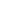 

Present:
Regrets: 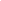 Call to order and introductions
Approval of the agenda
Approval of the Minutes 
Review Action ItemsNRC Updates – Jody
Director updates:President’s Report – Angela Vice President’s Report – LyleCivics – MarilynTreasurer’s Report – ShannonMembership Update – CindyCommunications – AnnaGarden update – Sandra Social Committee Update – StephanieSports Director – MoWays and Means – TonySecretary – KathyAdjournment –